Introduction: Alfred Nobel was ___________________________________.Directions: As you Read think about _____________________________, then answer the questions that follow. Alfred Nobel (21 October 1833 – 10 December 1896)	Alfred Nobel was born in Stockholm on October 21, 1833. His father Immanuel Nobel was an engineer and inventor who built bridges and buildings in Stockholm. In connection with his construction work Immanuel Nobel also experimented with different techniques for blasting rocks.Alfred's mother, born Andriette Ahlsell, came from a wealthy family. Due to misfortunes in his construction work caused by the loss of some barges of building material, Immanuel Nobel was forced into bankruptcy the same year Alfred Nobel was born. In 1837 Immanuel Nobel left Stockholm and his family to start a new career in Finland and in Russia. To support the family, Andriette Nobel started a grocery store which provided a modest income. Meanwhile Immanuel Nobel was successful in his new enterprise in St. Petersburg, Russia. He started a mechanical workshop which provided equipment for the Russian army and he also convinced the Tsar and his generals that naval mines could be used to block enemy naval ships from threatening the city.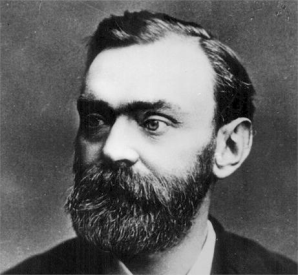  By the age of 17 Alfred Nobel was fluent in Swedish, Russian, French, English and German. His primary interests were in English literature and poetry as well as in chemistry and physics. Alfred's father, who wanted his sons to join his enterprise as engineers, disliked Alfred's interest in poetry and found his son rather introverted. In order to widen Alfred's horizons his father sent him abroad for further training in chemical engineering. During a two year period Alfred Nobel visited Sweden, Germany, France and the United States. In Paris, the city he came to like best, he worked in the private laboratory of Professor T. J. Pelouze, a famous chemist.Intensive work and travel did not leave much time for a private life. At the age of 43 he was feeling like an old man. At this time he advertised in a newspaper "Wealthy, highly-educated elderly gentleman seeks lady of mature age, versed in languages, as secretary and supervisor of household." The most qualified applicant turned out to be an Austrian woman, Countess Bertha Kinsky. After working a very short time for Nobel she decided to return to Austria to marry Count Arthur von Suttner. In spite of this Alfred Nobel and Bertha Von Suttner remained friends and kept writing letters to each other for decades. Over the years Bertha von Suttner became increasingly critical of the arms race. She wrote a famous book, Lay Down Your Arms and became a prominent figure in the peace movement. No doubt this influenced Alfred Nobel when he wrote his final will which was to include a Prize for persons or organizations who promoted peace. Several years after the death of Alfred Nobel, the Norwegian Storting (Parliament) decided to award the 1905 Nobel Peace prize to Bertha von Suttner. Why Did Alfred’s dad send him away?What was Alfred’s Dad Known for?Who did the first nobel prize go to? For what?How many languages did Albert Speak?THE INDUSTRIAL REVOLUTION & LIFE IN THE INDUSTRIAL AGEAlfred NobelQuestions to Think About